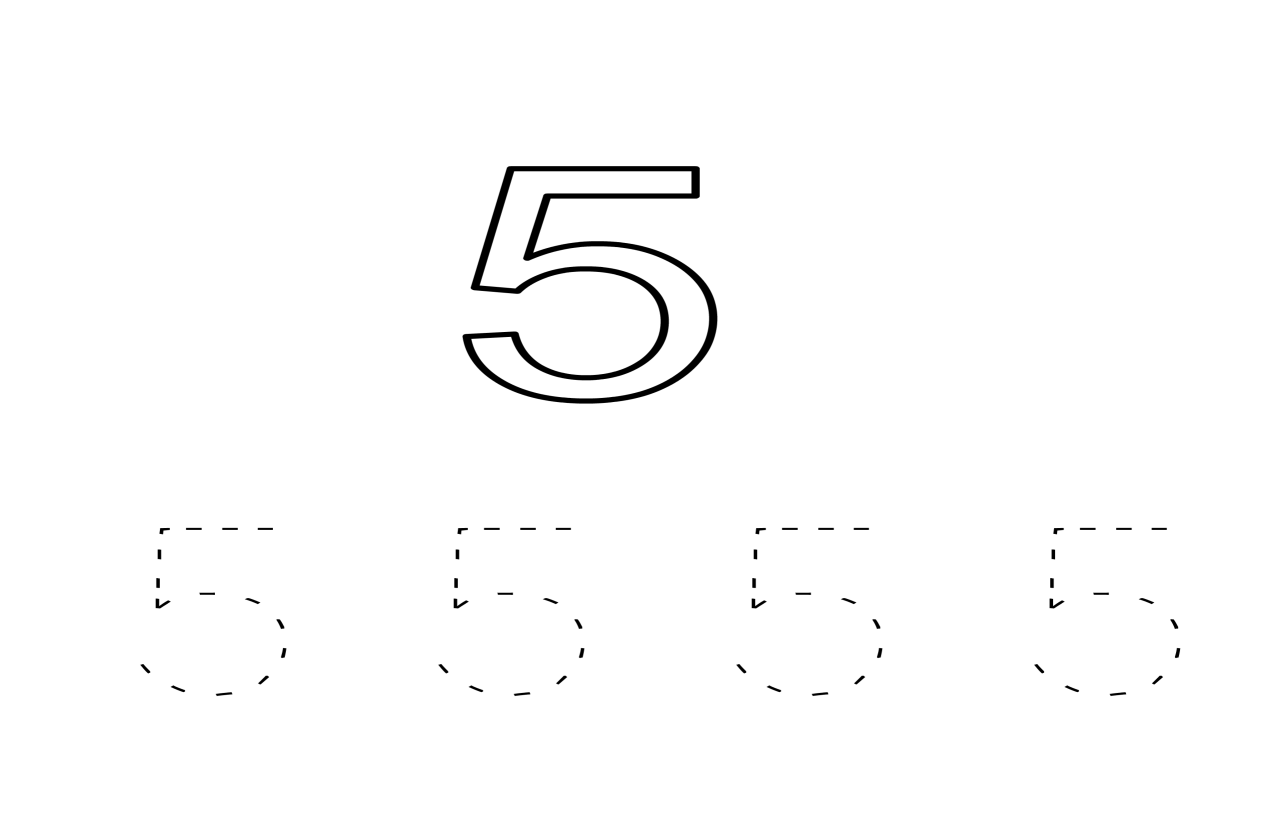 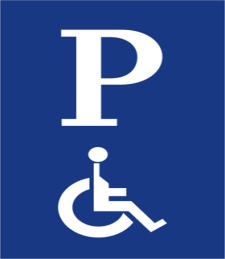 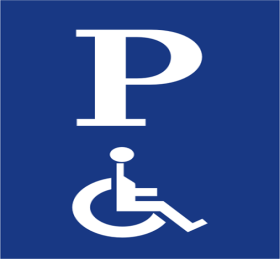 Χρωματίζω τον αριθμό –Γράφω τον αριθμόΠόσα είναι τα σήματα κάθε ομάδας; Μετρώ και  Γράφω τον αριθμόΔεν χρειάζεται να εκτυπώσετε τα φύλλα εργασίας γιατί μπορείτε να τα έχετε σαν ιδέα και να χρησιμοποιήστε υλικό που υπάρχει στο σπίτι.https://video.link/w/gRP2b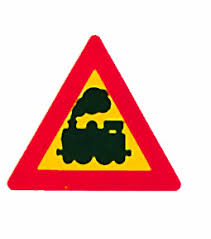 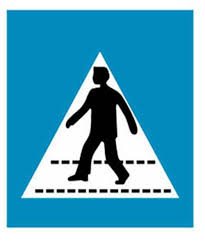 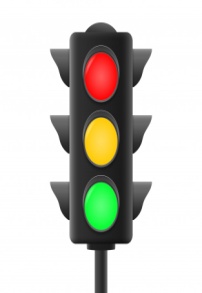 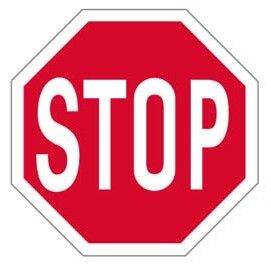 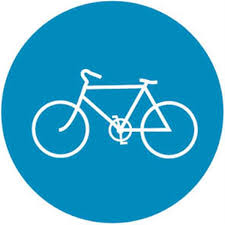 